MARKENWAHRNEHMUNG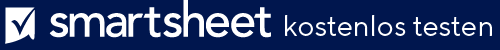 UMFRAGEVORLAGE UMFRAGE ZUR MARKENWAHR-NEHMUNG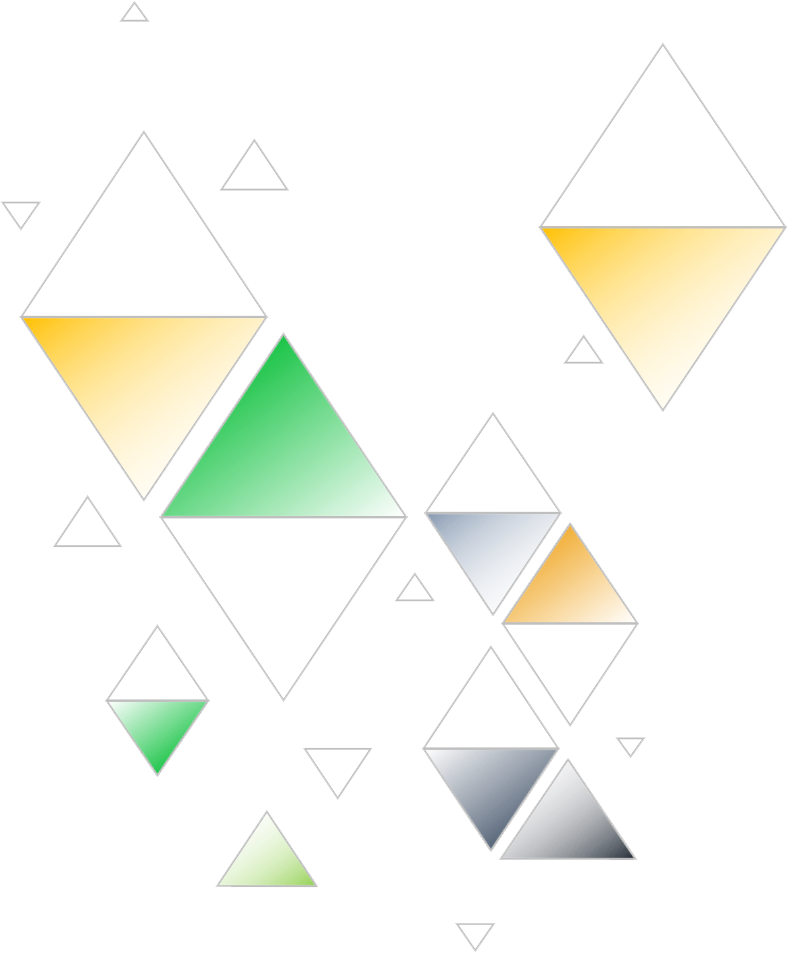 NAME DES BRAND MANAGERSBRAND MANAGER00.00.0000MARKENUMFRAGEMARKENUMFRAGEMARKENUMFRAGEMARKENUMFRAGEMARKENUMFRAGEMARKENUMFRAGEMARKENUMFRAGEMARKENUMFRAGEMARKENUMFRAGEMARKENUMFRAGEMARKENUMFRAGEMARKENUMFRAGEMARKENUMFRAGEMARKENUMFRAGEMARKENUMFRAGEMARKENUMFRAGEMARKENUMFRAGEMARKENUMFRAGEMARKENUMFRAGE1.Wie vertraut sind Sie mit unserer Marke?Wie vertraut sind Sie mit unserer Marke?GAR
NICHTGAR
NICHTSEHR 
WENIGSEHR 
WENIGSEHR 
WENIGETWASETWASETWASVERTRAUTVERTRAUTVERTRAUTSEHR 
VERTRAUTSEHR 
VERTRAUTSEHR 
VERTRAUTSEHR 
VERTRAUTWie vertraut sind Sie mit unserer Marke?Wie vertraut sind Sie mit unserer Marke?2.Wie wahrscheinlich ist es , dass Sie uns Freunden oder Familienan-gehörigen weiteremp-fehlen?Wie wahrscheinlich ist es , dass Sie uns Freunden oder Familienan-gehörigen weiteremp-fehlen?Skala von 
1 bis 10Skala von 
1 bis 10Skala von 
1 bis 103.3.Wie haben Sie von uns erfahren? Wie haben Sie von uns erfahren? Wie haben Sie von uns erfahren? Familie oder FreundFamilie oder FreundFamilie oder FreundFamilie oder FreundFamilie oder FreundWie wahrscheinlich ist es , dass Sie uns Freunden oder Familienan-gehörigen weiteremp-fehlen?Wie wahrscheinlich ist es , dass Sie uns Freunden oder Familienan-gehörigen weiteremp-fehlen?Wie haben Sie von uns erfahren? Wie haben Sie von uns erfahren? Wie haben Sie von uns erfahren? Online-SucheOnline-SucheOnline-SucheOnline-SucheOnline-SucheMagazine, 
Blog oder andere MedienMagazine, 
Blog oder andere MedienMagazine, 
Blog oder andere MedienMagazine, 
Blog oder andere MedienMagazine, 
Blog oder andere Medien4.Wie viel Vertrauen haben Sie in unsere Marke? Wie viel Vertrauen haben Sie in unsere Marke? Skala von 
1 bis 10Skala von 
1 bis 10Skala von 
1 bis 10Social MediaSocial MediaSocial MediaSocial MediaSocial MediaWie viel Vertrauen haben Sie in unsere Marke? Wie viel Vertrauen haben Sie in unsere Marke? Andere
Bitte angebenAndere
Bitte angebenAndere
Bitte angeben5.Welche Wörter beschreiben unsere Marke am besten?    Wählen Sie bis zu 3 aus.Welche Wörter beschreiben unsere Marke am besten?    Wählen Sie bis zu 3 aus.Welche Wörter beschreiben unsere Marke am besten?    Wählen Sie bis zu 3 aus.Welche Wörter beschreiben unsere Marke am besten?    Wählen Sie bis zu 3 aus.Welche Wörter beschreiben unsere Marke am besten?    Wählen Sie bis zu 3 aus.SpielerischSpielerischSpielerischSpielerischUnkonventionellUnkonventionellUnkonventionellUnkonventionellUnkonventionellInnovativInnovativInnovativRaffiniertRaffiniertRaffiniertRaffiniertFreundlichFreundlichFreundlichFreundlichFreundlichEinzigartigEinzigartigEinzigartigElitärElitärElitärElitärAutoritärAutoritärAutoritärAutoritärAutoritärLässigLässigLässigRebellischRebellischRebellischRebellischKlassischKlassischKlassischKlassischKlassisch6.Hat sich Ihre Wahrnehmung unserer Marke in der Zeit, seit Sie auf uns aufmerksam geworden sind, verändert?Hat sich Ihre Wahrnehmung unserer Marke in der Zeit, seit Sie auf uns aufmerksam geworden sind, verändert?7.7.Welche Marke kommt Ihnen in den Sinn, wenn Sie an (Produktname) denken?Welche Marke kommt Ihnen in den Sinn, wenn Sie an (Produktname) denken?Welche Marke kommt Ihnen in den Sinn, wenn Sie an (Produktname) denken?Welche Marke kommt Ihnen in den Sinn, wenn Sie an (Produktname) denken?Welche Marke kommt Ihnen in den Sinn, wenn Sie an (Produktname) denken?Welche Marke kommt Ihnen in den Sinn, wenn Sie an (Produktname) denken?Welche Marke kommt Ihnen in den Sinn, wenn Sie an (Produktname) denken?Welche Marke kommt Ihnen in den Sinn, wenn Sie an (Produktname) denken?Welche Marke kommt Ihnen in den Sinn, wenn Sie an (Produktname) denken?Hat sich Ihre Wahrnehmung unserer Marke in der Zeit, seit Sie auf uns aufmerksam geworden sind, verändert?Hat sich Ihre Wahrnehmung unserer Marke in der Zeit, seit Sie auf uns aufmerksam geworden sind, verändert?Welche Marke kommt Ihnen in den Sinn, wenn Sie an (Produktname) denken?Welche Marke kommt Ihnen in den Sinn, wenn Sie an (Produktname) denken?Welche Marke kommt Ihnen in den Sinn, wenn Sie an (Produktname) denken?Welche Marke kommt Ihnen in den Sinn, wenn Sie an (Produktname) denken?Welche Marke kommt Ihnen in den Sinn, wenn Sie an (Produktname) denken?Welche Marke kommt Ihnen in den Sinn, wenn Sie an (Produktname) denken?Welche Marke kommt Ihnen in den Sinn, wenn Sie an (Produktname) denken?Welche Marke kommt Ihnen in den Sinn, wenn Sie an (Produktname) denken?Welche Marke kommt Ihnen in den Sinn, wenn Sie an (Produktname) denken?Hat sich Ihre Wahrnehmung unserer Marke in der Zeit, seit Sie auf uns aufmerksam geworden sind, verändert?Hat sich Ihre Wahrnehmung unserer Marke in der Zeit, seit Sie auf uns aufmerksam geworden sind, verändert?JA Hat sich Ihre Wahrnehmung unserer Marke in der Zeit, seit Sie auf uns aufmerksam geworden sind, verändert?Hat sich Ihre Wahrnehmung unserer Marke in der Zeit, seit Sie auf uns aufmerksam geworden sind, verändert?NEINVielen Dank, dass Sie sich die Zeit genommen haben, diese Umfrage auszufüllen.Vielen Dank, dass Sie sich die Zeit genommen haben, diese Umfrage auszufüllen.Vielen Dank, dass Sie sich die Zeit genommen haben, diese Umfrage auszufüllen.Vielen Dank, dass Sie sich die Zeit genommen haben, diese Umfrage auszufüllen.Vielen Dank, dass Sie sich die Zeit genommen haben, diese Umfrage auszufüllen.Vielen Dank, dass Sie sich die Zeit genommen haben, diese Umfrage auszufüllen.Vielen Dank, dass Sie sich die Zeit genommen haben, diese Umfrage auszufüllen.Vielen Dank, dass Sie sich die Zeit genommen haben, diese Umfrage auszufüllen.Vielen Dank, dass Sie sich die Zeit genommen haben, diese Umfrage auszufüllen.Vielen Dank, dass Sie sich die Zeit genommen haben, diese Umfrage auszufüllen.Vielen Dank, dass Sie sich die Zeit genommen haben, diese Umfrage auszufüllen.Vielen Dank, dass Sie sich die Zeit genommen haben, diese Umfrage auszufüllen.Vielen Dank, dass Sie sich die Zeit genommen haben, diese Umfrage auszufüllen.Vielen Dank, dass Sie sich die Zeit genommen haben, diese Umfrage auszufüllen.Vielen Dank, dass Sie sich die Zeit genommen haben, diese Umfrage auszufüllen.Vielen Dank, dass Sie sich die Zeit genommen haben, diese Umfrage auszufüllen.Vielen Dank, dass Sie sich die Zeit genommen haben, diese Umfrage auszufüllen.HAFTUNGSAUSSCHLUSSAlle von Smartsheet auf der Website aufgeführten Artikel, Vorlagen oder Informationen dienen lediglich als Referenz. Wir versuchen, die Informationen stets zu aktualisieren und zu korrigieren. Wir geben jedoch, weder ausdrücklich noch stillschweigend, keine Zusicherungen oder Garantien jeglicher Art über die Vollständigkeit, Genauigkeit, Zuverlässigkeit, Eignung oder Verfügbarkeit in Bezug auf die Website oder die auf der Website enthaltenen Informationen, Artikel, Vorlagen oder zugehörigen Grafiken. Jegliches Vertrauen, das Sie in solche Informationen setzen, ist aus eigener Verantwortung.